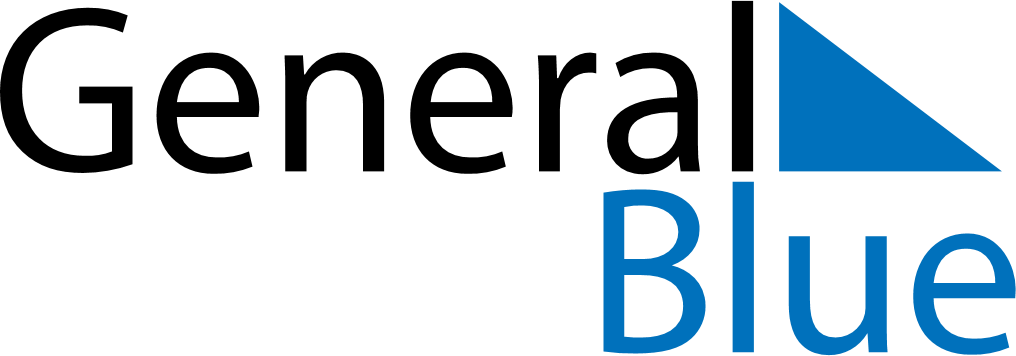 March 2022March 2022March 2022CroatiaCroatiaMondayTuesdayWednesdayThursdayFridaySaturdaySunday123456Shrove Tuesday78910111213International Women’s Day141516171819202122232425262728293031